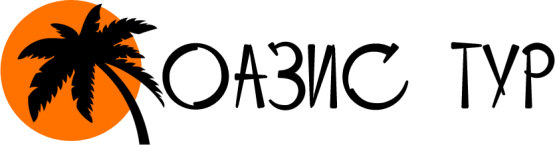 Групповой Эконом Тур   “Сакура  в  цвету”. Март 2020 Группа 2Токио-Камакура24.03.2020 - 29.03.2020 //  6дней / 5 ночейАвиаперелетиз Владивостока -18 500 руб./чел (без багажа), 25 500 руб./чел (с багажом).   БЛОК МЕСТ!!!Внимание! Все дополнительные экскурсии заказываются до выезда!24.03 ДОПОЛНИТЕЛЬНАЯ ЭКСКУРСИЯ ВЕЧЕРНИЙ КРУИЗ "САМУРАЙСКИЙ КОРАБЛЬ" С УЖИНОМ  10 000 руб./чел. (при группе от 6 чел.)27.03 -ДОПОЛНИТЕЛЬНАЯ ЭКСКУРСИЯ В TOKYO DISNEY SEA / DISNEYLAND  9 500 руб./чел. (при группе от 6 чел.)28.03- ДОПОЛНИТЕЛЬНАЯ ЭКСКУРСИЯ  В ЙОКОГАМУ  10 000 руб./чел. (при группе от 6 чел.)Отель для данного тура“Toyoko Inn Akabane Eki Higashi Guchi” три звезды ***В стоимость группового тура в   Японию   "Сакура в цвету" включено:- проживание в отеле «Toyoko Inn Akabane Eki Higashi Guchi» в двухместных или одноместных номерах с завтраком;- День 1 – трансфер в отель с русскоговорящим гидом на заказном автобусе//скоростном поезде  Narita Express - День 6 – трансфер в аэропорт с русскоговорящим гидом на заказном автобусе// скоростном поезде Narita Express;- 2  экскурсионных  дня с гидом на заказном автобусе;- 2 обеда во время экскурсий;- входные билеты по экскурсионной программе;- мед.  страховка;- оформление визы. Дополнительно оплачивается:- авиаперелет  - дополнительные услуги и экскурсии, не включенные в программу.Проживание в ДВ номере/с чел.Проживание в ОДН номере/с чел.Ребенок до 12-ти лет на доп. кроватиРебенок до 12-ти лет без доп. кровати59 900 руб.72 900 руб.54 900 руб.49 900 руб.ДЕНЬ 1Владивосток - Токио24.03Вылет из Владивостока в Токио. Прибытие в Токио, встреча с гидом. Трансфер  в отель с гидом на  заказном автобусе  // скоростном поезде  Narita Express  Гид 13:00-18:00.ДОПОЛНИТЕЛЬНАЯ  ЭКСКУРСИЯ ВЕЧЕРНИЙ КРУИЗ «САМУРАЙСКИЙ КОРАБЛЬ С УЖИНОМ»  Стоимость  10 000 руб/чел. (при группе от 6 чел.)Вы совершите незабываемый круиз на исторической копии прогулочной лодки феодалов эпохи Эдо.  Кроме того, Вы увидите  шоу, стилизованное под  театр  «кабуки». Красочное представление  подарит вам наилучшие впечатления о богатстве и уникальности японской культуры.Гид  с 18:00-22:00, общественный транспорт.ДЕНЬ 2Токио 25.03Экскурсия по Токио на заказном  транспорте включает в себя посещение: древнейшего района Асакуса, храма Асакуса Канон, Торговой улочки Накамисе-Дори,  Телебашни  Скай Три, а также любование сакурой в парке Синдзюку Геэн(Завтрак, обед).  Гид, заказной автобус  с   09:00-19:00ДЕНЬ 3Камакура 26.03Экскурсия в город Камакура на заказном автобусе  включает в себя посещение: храма Хаседера, статуи Дайбуцу - Великого Будды, "Бамбукового" храма Хоккокудзи, а также  традиционной сувенирной улицы.(Завтрак, обед). Гид, заказной автобус   08:30-18:30.ДЕНЬ 4 – ДЕНЬ 5Токио 27.03 – 28.03Свободные дни. (Завтрак в отеле).**Возможны экскурсии за дополнительную плату. !!!Внимание! Все дополнительные экскурсии заказываются до выезда!27.03 - ДОПОЛНИТЕЛЬНАЯ ЭКСКУРСИЯ В TOKYO DISNEYLAND/DISNEYSEA.  Стоимость 9 500 руб./чел. (при группе от 6 чел.). Гид провожает о парка. Экскурсия  в парк развлечений на общественном транспорте в Диснеевском стиле Токио Дисней Си. Тематика парка посвящена исключительно водной стихии.Гид 08:00-10:00, общественный транспорт.28.03 - ДОПОЛНИТЕЛЬНАЯ ЭКСКУРСИЯ  В ЙОКОГАМУ Стоимость 10 000 руб/чел. (при группе от 6 чел.)Экскурсия в город Йокогама на общественном транспорте включает в себя посещение: Башни Лендмарк Тауэр, порта будущего «Минато Мирай», корабля-музея Хикаву-Мару, парка Санкейэн. Также Вы совершите морскую прогулку по Токийскому заливу с потрясающим видом на город Йокогама.Гид  09:30-17:30, общественный транспорт.  (Обед ).ДЕНЬ 6Токио – Хабаровск // Владивосток29.03Выписка из отеля. Встреча с гидом, трансфер в аэропорт на заказном автобусе//скоростном поезде Нарита Экспресс. Вылет в Хабаровск// Владивосток.(Завтрак) Гид 09:00-15:00.ДЕНЬ 124 марта 2020/Вторник – Хабаровск//Владивосток – Токио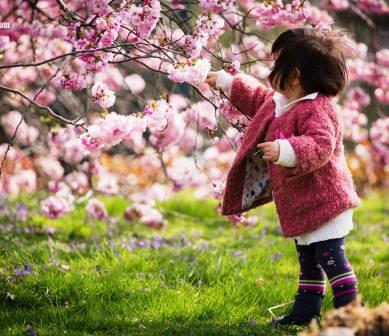 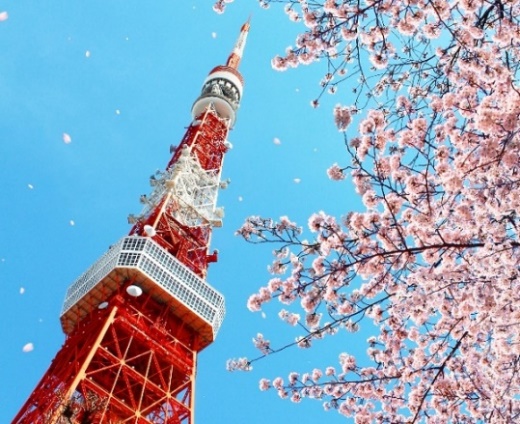 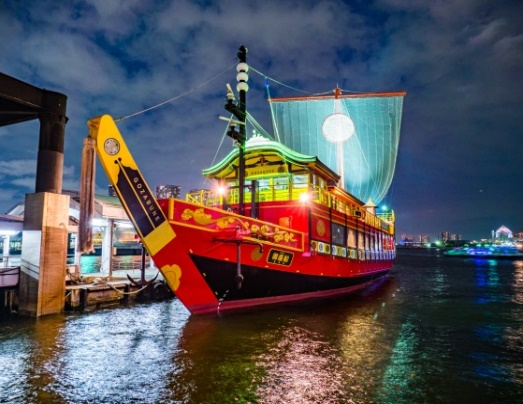 Весна – самое прекрасное время для поездки в Японию! Распустившаяся по весне сакура приносит в Токио в праздничное настроение. Для жителей города цветущая сакура – это символ праздника, ностальгического и эстетического удовольствия или просто отличный повод устроить вечеринку. Все жители города хотят выйти на улицу и провести как можно больше времени под цветущими деревьями. Во время весенних каникул 2020 года Вы можете подарить себе и близким уникальное путешествие в загадочную восточную страну! Тур на сакуру с вылетом из Хабаровска и Владивостока подарит Вам массу ярких впечатлений, новых открытий и множество красивых фотографий Японии! Вы сможете увидеть самые главные и красивейшие достопримечательности Японии.Групповые туры в Японию на цветение сакуры формируются с вылетом из Владивостока и Хабаровска.12:00 - 13:45 Вылет из Хабаровска в Токио рейсом S7 6441.13:15 - 14:30 Вылет из Владивостока в Токио рейсом S7 6281.14:30-15:30 - Встреча с гидом в зоне прилета около таблички «Группа Хабаровск  24.03»// «Группа Владивосток 24.03».  Обмен Валюты.16:00 – Трансфер в отель с гидом на заказном автобусе // Скоростном  поезде  Нарита Экспресс.17:30 - Заселение в отель.Время  работы  гида  с  13:00  до 18:00.*Ночь в отеле 3 звезды “Toyoko Inn Akabane Eki Higashi Guchi”*Возможны экскурсии за дополнительную плату. 18:00-22:00  - ДОПОЛНИТЕЛЬНАЯ ЭКСКУРСИЯ ВЕЧЕРНИЙ КРУИЗ "САМУРАЙСКИЙ КОРАБЛЬ"С УЖИНОМ  Стоимость 10 000 руб/чел. (при группе от 6 чел.)Ночной Токио — это удивительное зрелище. Город выглядит совершенно иначе, когда смотришь на него с воды. Это хорошая возможность увидеть Токио с нового ракурса и полюбить его еще сильнее. Вы совершите незабываемый круиз на исторической копии прогулочной лодки феодалов эпохи Эдо, где гости сидят на татами и наслаждаются пейзажами за окном. Кроме того, Вы увидите шоу стилизованное под театр "кабуки". Красочное представление  подарит вам наилучшие впечатления о богатстве и уникальности японской культуры. После шоу Вы сможете сфотографироваться с артистами театра. В экскурсию включен ужин на борту корабля.  Включено: русскоговорящий гид, входной билет на круиз, транспортные расходы, ужин.Гид, общественный транспорт 18:00-22:00 (Ужин).ДЕНЬ 225 марта 2020/Среда – Токио-Асакуса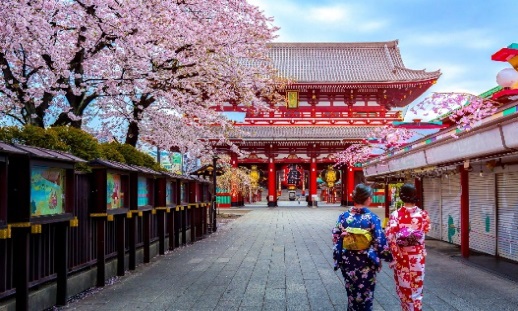 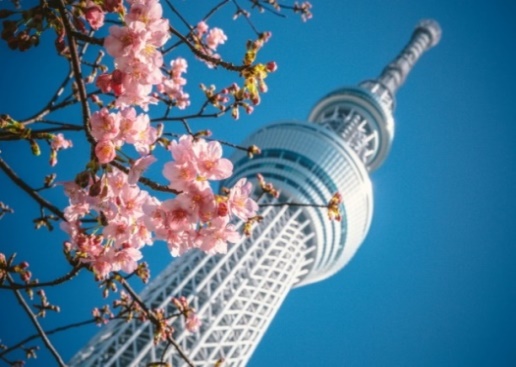 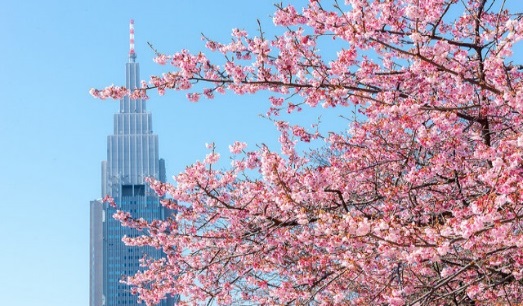 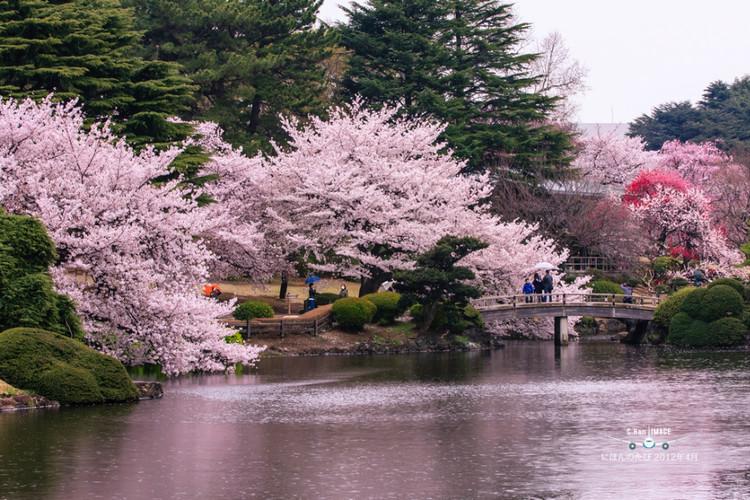 07:00 – Завтрак в отеле.09:00 –В холле отеля Вас ждет гид и экскурсия по Токио  на заказном транспорте.10:00 - Древнейший район Асакуса.Один из районов Токио, где живет атмосфера прошлых десятилетий. На протяжении веков Асакуса была ведущим развлекательным районом города. Здесь всегда шумно, многолюдно и празднично, в любое время года. На узких улочках расположены многочисленные рестораны, магазинчики, игровые площадки и парки.11:00 - Храм Асакуса Канон (включено в стоимость тура).Храм, в который приходил легендарный Иэясу испросить благоволения богов перед решающей битвой при Секигахара.Рядом расположилась торговая улочка Накамисе-дори. Торговая улица, растянувшаяся на 200 метров, ведет от внешних ворот храма.12:30 - Телебашня Скай Три (смотровая площадка 350 м - включено в стоимость тура). Небесное Дерево “Tokyo Sky Tree”, высота 634 метра (на 2012г. являлась самой высокой телебашней мира). Основной достопримечательностью башни являются две обзорные площадки на высоте 350 и 450 метров. Лифт башни — называют «Тэмбо Шаттл» (Небесный Челнок) - он доставляет посетителей до первой площадки всего за 50 секунд, развивая скорость 600 метров в минуту, перенося на борту до 40 человек одновременно14:00 - Обед в ресторане (включено в стоимость тура).15:00 – Парк Синдзюку.  Прогулка в парке и любование цветущей  сакурой в парке Синдзюку Гёэн. Более ста лет назад земли, на которых расположился парк Синдзюку Гёэн, были пожалованы Токугавой его вассалу — Даймё Киёнари Найто. Сегодня это один из самых роскошных парков Токио — жемчужина садового искусства эпохи Мэйдзи.В парке произрастает более 20 тысяч деревьев. Из них 1300 — разные виды сакуры. Именно поэтому Синдзюку Гёэн любят посещать весной во время её цветения. Парк достаточно большой, и в нем несложно найти тихое спокойное место. Это популярное место для любования сакурой всей семьей, поэтому здесь нечасто устраивают шумные вечеринки.19:00- Прибытие в отель.  Гид,  заказной автобус   с 09:00-19:00.*Ночь в отеле 3 * “Toyoko Inn Akabane Eki Higashi Guchi”ДЕНЬ 326 марта 2020/ Четверг  – Камакура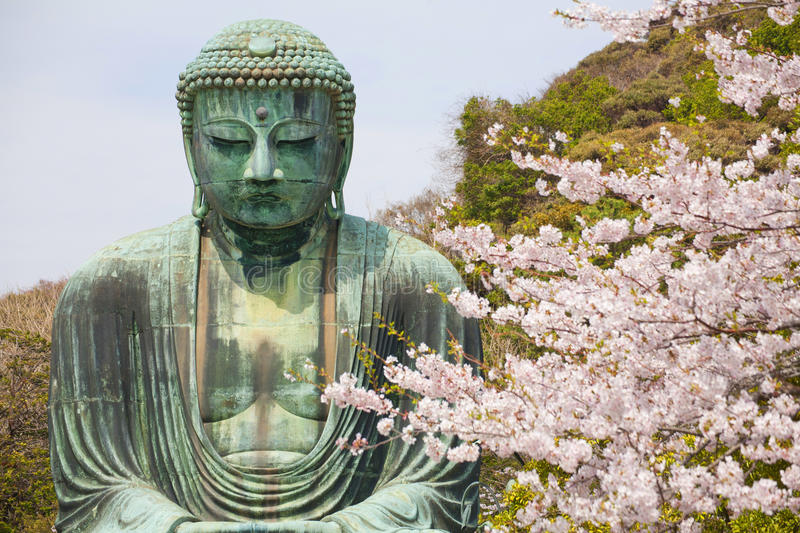 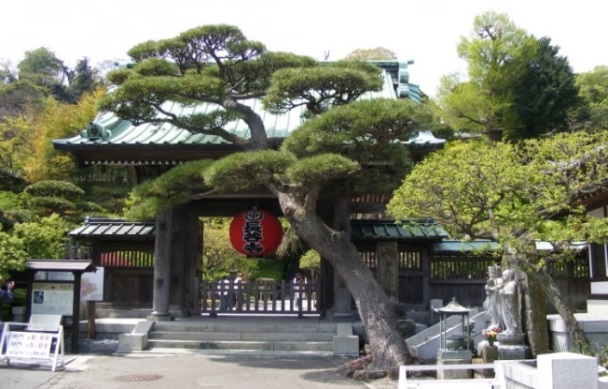 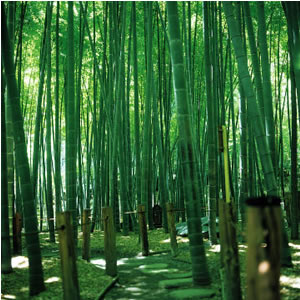 07:00 – Завтрак в отеле.08:30 – Утром в холле отеле Вас встретит гид,  и Вы отправитесь на экскурсию в город Камакура на заказном автобусе.Расположенный на побережье Тихого океана г. Камакура – является древнейшей столицей Японии, это небольшой городок с большим количеством древних буддийских храмов, тихий и живописный. Камакура — один из самых древних городов Японии, был основан в 1192 г.10:00 - Храм Хаседера (включено в стоимость тура).Храм был построен в 736 году. Вы поразитесь  13,5 метровой статуе Будды, статуе  11-головой богини Каннон высотой 9,5 метров. Другой достопримечательностью храма является гигантский колокол - самый древний в Камакуре. Он объявлен важнейшей культурной ценностью Японии. Все храмы украшены обилием цветов, что придает особую изысканность старинным строениям. Вы полностью погрузитесь в атмосферу 12 века, почувствуете себя частичкой великого прошлого. Великий Будда- (включено в стоимость тура). Эта статуя Будды - вторая по величине в Японии (первая находится в Нара). Высота статуи — 11,4 м, вес — 93 тонны. Будда сидит под открытым небом, живописные холмы создают прекрасный фон. Статуя была отлита в 1252 г.  Статуя, вероятно, была сделана Оно Горёмоном или Танси Хисатомо, ведущими японскими скульпторами из бронзы того времени.12:30 - Обед в ресторане (включено в стоимость тура).13:30 - "Бамбуковый храм" Хококудзи (включено в стоимость тура).Хококудзи древний храм, основанный школой Риндзай (школой Дзэн буддизма) в 1334 г. Неофициальное название храма Хококудзи – «Таке-дера»,  что в переводе означает Бамбуковый храм, поскольку его слава и популярность поддерживается, прежде всего, благодаря великолепной бамбуковой роще, высаженной за главным Павильоном. Рекомендуется неторопливо прогуляться по тропинке, окруженной бамбуком. Здесь есть боковая дорога, которая приведет вас к прелестному каменному Будде и каменной башне.15:00 – Покупка сувениров.Прогулка и покупка сувениров перед храмом Хатимангу. Вы сможете купить знаменитое сливовое вино – Умейщи, порошковый зеленый чай для чайной церемонии, японские драгоценные камни и многое другое.17:30 - Убытие в Токио.18:30 - Прибытие в отель.Время работы гида и заказного автобуса с 08:30 до 18:30.*Ночь в отеле 3 звезды “Toyoko Inn Akabane Eki Higashi Guchi”  ДЕНЬ 4 – ДЕНЬ 527 МАРТА- 28 МАРТА  2020 / Пятница - Суббота - Токио 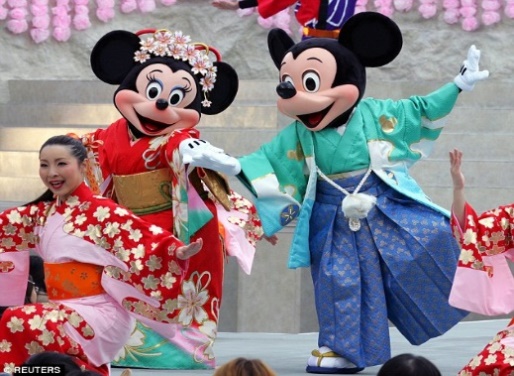 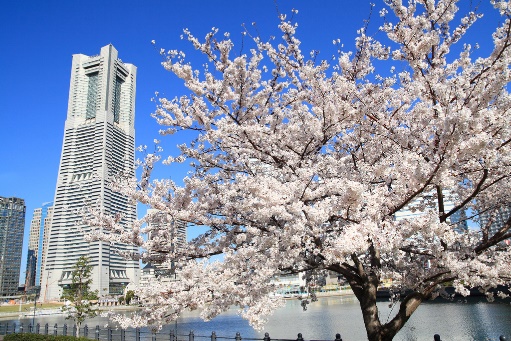 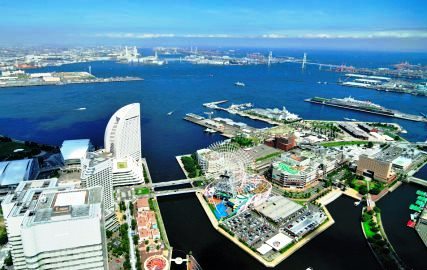 07:00 – Завтрак в отеле.  Свободное время.*Возможны экскурсии за дополнительную плату. !!!Внимание! Все дополнительные экскурсии заказываются до выезда!27.03-ДОПОЛНИТЕЛЬНАЯ ЭКСКУРСИЯ В TOKYO DISNEYLAND/DISNEYSEA.  Стоимость 9 500 руб/чел.В стоимость включено: проезд на общественном транспорте отель-парк, входные билеты, сопровождение гидом до парка. Парк для посещения выбирается заранее по желанию туриста.Громадный парк развлечений с множеством захватывающих аттракционов никого не оставит равнодушным. Здесь можно провести всего один день, а впечатлений запастись на целый год. Гид 08:00-10:00, общественный транспорт.28.03 – ДОПОЛНИТЕЛЬНАЯ ЭКСКУРСИЯ В  ГОРОД ЙОКОГАМА. Стоимость 10 000 руб / чел (при группе от 6 чел) Экскурсия в город Йокогама на общественном транспорте включает в себя посещение: парка Ямасита, корабля-музея Хикаву-Мару, порта будущего «Минато Мирай» (по желанию шоппинг, парк аттракционов), Башни Лендмарк Тауэр, кроме того, Вы совершите небольшую морскую прогулку по Токийскому заливу с потрясающими видами на город Йокогама.Йокогама — второй по величине город Японии, но его можно вполне назвать продолжением многомиллионного мегаполиса Токио,  города расположены всего в 30 км друг от друга, и границу между ними определить крайне сложно. Число постоянных жителей Йокогамы превышает 3,5 млн человек.Гид,  общественный транспорт 09:30-17:30 (Обед). **Ночи  в отеле 3 звезды “Toyoko Inn Akabane Eki Higashi Guchi”ДЕНЬ 629 марта 2020/ Воскресенье – Токио –Владивосток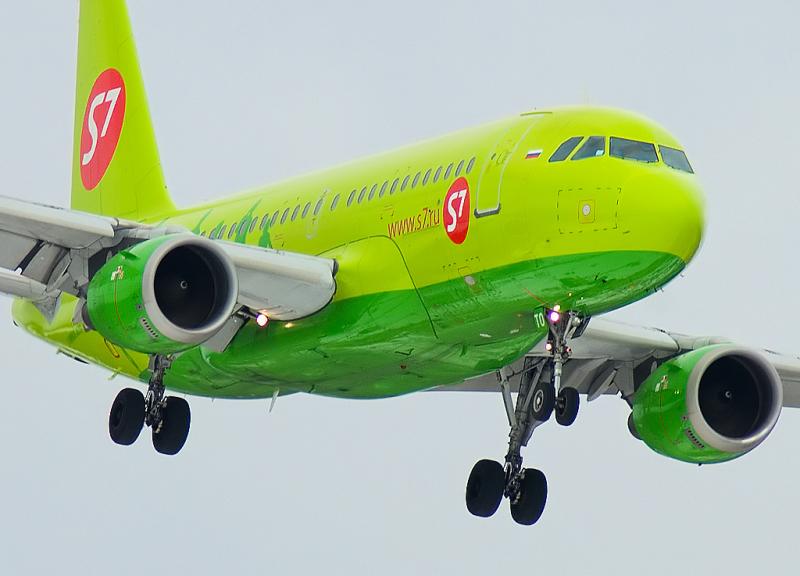 07:00 - Завтрак в отеле.  Выписка из отеля. 09:00 - Трансфер в аэропорт с русскоговорящим  гидом заказном автобусе//скоростном поезде  Нарита  Экспресс.  Прибытие в аэропорт. Регистрация на рейс S7 6282 в Россию.15:40-19:15 Вылет из Токио во Владивосток рейсом S7 6282.Время работы гида  с 09:00 до 15:00.